                                                                                                                                                                                                                                      ПРИЛОЖЕНИЕ №7Организация предметно-пространственной развивающей среды в групповом помещении групп общеразвивающей направленности(с учетом возраста детей, возрастной группы)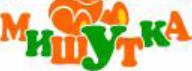 ВозрастЦентры развития детей в групповом помещенииЦентры развития детей в групповом помещенииЦентры развития детей в групповом помещенииЦентры развития детей в групповом помещенииЦентры развития детей в групповом помещенииЦентры развития детей в групповом помещенииЦентры развития детей в групповом помещенииЦентры развития детей в групповом помещенииЦентры развития детей в групповом помещениидетей,Центр «Мы познаемЦентрЦентрЦентрЦентр «УчимсяМузыкальЦентрЦентр «ИграемЦентргруппамир», центр «Науки иматематическ«Здравствуй,«Учимсятворить» иный центрсюжетно-в театр»физическойприроды»ого развитиякнижка!»,конструиров«Учимсяролевыхкультуры«Нашабиблиотека»ать»трудиться»игрТретий-Стол с емкостями дляСтеллаж дляНетрадиционТолстыеМузыкальнКуклыМаленькиеБольшиечетвертыйводы, песка, глины иНаборноекниг.ныйвосковые иый центр ималенькие,ширмы длянадувные мячигод жизни,рабочей поверхностью изполотно,Столик и дваматериал:акварельныеС^ ссредние,настольного(2—3 штуки)разновозрапластика.магнитнаястульчика.закрытыемелки.записьюбольшиетеатра.Мячи малые истнаяРезиновый коврик.доска.Мягкийемкости сЦветной мел.детскихобоегоКоврограф.средние разныхгруппаХалатики.Комплектдиванчик.прорезямиЦветныемузыкальныпола.Различные видыцветов (по 4—5Нарукавники.геометрическиШирма,длякарандаши.хКомплектытеатраштук).Природный материал:х фигур (круги,отделяющаязаполненияГуашь.произведенодежды для(плоскостной,Обручи (3—4песок, вода, глина,квадраты иуголок от зонразличнымиАкварельныеий покукол постержневой,штуки).камешки, ракушки,треугольникиподвижных игр.мелкими икраски дляпрограммесезонам.кукольный,Флажки разныхдеревянные плашки,разныхкрупнымирисованияи звуковКомплектыперчаточный).цветов (8—10различные плоды.размеров,Детские книгипредметами,пальчиками.природы.постельногоКостюмы, маски,штук).Пищевые красители.окрашенные впо программе.крупныеПластилин.Детскиебелья дляатрибуты дляЛенты разныхЕмкости разнойосновныеЛюбимыепуговицы илиЦветная и белаямузыкальныкукол.разыгрыванияцветов навместимости, ложки,цвета).книжки детей.косточки отбумага.еКомплектысказок «Репка»,колечках (8—10лопатки, палочки,Предметы иКнижки-счетов дляКартон.инструментмебели для«Курочка Ряба»,штук).трубочки для коктейля,изображениямалышки.нанизывания.Обои.ы икукол.«Волк иТонкий канат,воронки, сито, формочки.предметовКнижки-КрупнаяНаклейки.звучащиеКоляскикозлята»веревки.Игрушки для игр с водой.различнойигрушки.мозаика.Ткани.игрушки:для кукол.КубикиНесколько комнатныхгеометрическоКрупныеСамоклеящаясяметаллофонНаборымаленькие ирастений.й формы.конструкторыпленка., дудочки,кукольнойсредние разныхЛеечки.Объемныетипа «Ледо»Кисточки дляколокольчипосуды.цветов (по 8—10Палочки для рыхлениягеометрическиили «Юниор».рисования.ки, барабан,Атрибутыштук).почвы.е формы (кубыРамки-Поролон.погремушкдляМодульныеОпрыскиватель.и шары разноговкладыши поПечатки, клише.и, игрушки-проведенияконструкции дляразмера,изучаемымКлеевыепищалки,сюжетно-подлезания,окрашенные влексическимкарандаши.поющиеролевых игрперелезания,основныетемам.Наборноеволчки,«Дочки-пролезания.цвета).Рамки-полотно.кубики иматери»,МассажныеРазнообразныйвкладыши «ЯДоска.мячики со«Магазин»,мячики разныхсчетныйизучаюКоврограф.звучащими«На приемецветов (8—10материалразмер».Магнитнаянаполнителу врача», «Вштук).(предметныедоска.ями.картинки,«ВолшебныйЗапаянныеавтобусе» иМассажныемелкиекуб»пластиковыдр.коврики иигрушки и(игрушка-е емкости сАтрибутыребристыепредметы,вкладыш).разнымидлядорожки.природныйСборныенаполнителряженияНетрадиционноематериал).игрушкиями:(шляпы,спортивное«Играйка 3»(матрешки,горохом,шарфы,оборудованиедля развитияпирамидки,желудями,шали,(мячи-сокс;математическидомики,камешками,длинныегантельки изхмашинки).мелкимиюбки,пластиковыхспособностей.Разрезныегвоздиками.сумки ибутылочек,Блоки ДьенешакартинкиАтрибутыпортфели,наполненныхдля самых(2—4 части)длядетскиепеском и т.п.).маленькихпомузыкальнызонты, бусыТрехколесныйПалочкиизучаемымх игр пои т.п.)велосипед илиКюизенера.лексическимчислу детейНебольшиетренажер-«Г еометрическтемам со(платочки,легкиевелосипед,ий паровозик».всеми видамифлажки,ширмы,сделанный изИгры из серииразреза.погремушкяркиетрехколесного«Учись, играя»Простыеи,шнуры длявелосипеда со(Цвет. Часть ипазлы побубенчикизонированиснятымицелое. Фигуры.изучаемыми т.п.)я игровогоколесами.Формы).лексическимПредметныпространствЗабавнаятемам.е картинкиа.игрушка-Сухойскольцеброс.бассейн иизображениразноцветныеммимузыкальнышариками.хКрупныйинструментстроительныйовконструктор.СюжетныеСреднийкартинки сстроительныйизображениконструктор.емНетрадиционмузыкантовныйматериал:картонныекоробкиразныхразмеров,оклеенныесамоклеящейся бумагой,деревянныечурочки иплашки,контейнерыразныхразмеров скрышками.Небольшиеигрушки дляобыгрыванияпостроек(фигуркилюдей иживотных,моделидеревьев,мостов,домов и т.п.)Транспортсредний икрупный.Машинкидеревянные,пластмассовые иметаллические разныхмоделей.Мягкиемодульныеконструкции.Пятый год жизни, средняя группаСтол с емкостями для воды, глины, песка. Резиновый коврик. Халатики, передники, нарукавники Контейнеры с крышками для природного материала и сыпучих продуктов.Счетный материал, счетные палочки и материал для группировки по разным признакам (игрушки, мелкиеСтеллаж или открытая витрина для книг.Столик и два стульчика. Мягкий диванчик. Легкая ширма.Крупная и средняя мозаики. Крупный и средний конструкторы типа <^едо» и <Юир1о».Восковые и акварельные мелки, цветной мел.Г уашевыекраски.ФломастерыЦветныекарандаши.Пластилин.Детскиемузыкальныеинструменты(металлофо н, барабан, погремушк и, бубен, детскийБольшоезеркало.Куклыразныхразмеров.Комплектыодежды посезонам икомплектыпостельногоБольшая складная ширма. Маленькая ширма для настольного театра.Стойка-вешалка для костюмов. Костюмы, маски, атрибуты дляМячи большие надувные. Мячи средние. Мячи малые. Массажные мячики разных цветов и размеров. Обручи.Природный материалпредметы,Детские книгиРазрезныеГлина.синтезатор)белья дляпостановкиГимнастические(вода, песок, глина,природныйпо программе икартинки иКлеевыеМузыкальнкукол.двух-трехпалки.камешки, ракушки,материал).любимые книгипазлы.карандаши.ые игрушкиКукольныесказок.Ленты разныхкаштаны, желуди, фасоль,Предметныедетей.РазличныеКисти,(балалайки,сервизы.Куклы ицветов нагорох, опилки,картинки для2-3 постоянносборныеподставки длягармошки,Кукольнаяатрибуты длякольцах.деревянные плашки).счета.меняемыхигрушки икисточек,пианино).мебель.обыгрыванияСултанчики.Сыпучие продукты (соль,Комплектыдетскихсхемы ихпалочки, стеки,ЗвучащиеКоляскиэтих же сказок вКубики.сахарный песок).цифр дляжурнала.сборки.зубные щетки,игрушки-для кукол.разных видахКегли.Пищевые красители.магнитнойДетскаяИгрушки-поролон, клише,заместителиПредметы-театра.Тонкий канатМыло.доски иэнциклопедиятрансформертрафареты.заместителиАтрибуты дляили цветныеУвеличительное стекло.коврографа.«Что такое? Ктоы.Цветная и белаяЛожки,«Разноцветныхверевки.Игрушечные весы,Наборытакой?»Игрушки-бумага, картон,палочки,Атрибутысказок».Флажки разныхбезмен, мерные кружки.геометрическиКнижки-шнуровки.самоклеящаясямолоточки,дляцветов.Емкости разнойх фигур длямалышки сИгрушки-пленка,кубики.ряжения«Дорожкавместимости, ложки,магнитнойфольклорнымизастежки.наклейки, ткани,Музыкальн(шарфы,движения».воронки, сито, совочки,доски ипроизведениямиКубики снитки.ый центр ишляпы,Гимнастическаятрубочки для коктейля.коврографа.малых форм.картинками.Рулон белыхС^ сочки,лестница.Игрушки для игр с водойКомплектКнижки-Блокиобоев длязаписьюсумки, бусыМишени наи песком.объемныхраскраски поДьенеша.коллективныхмузыкальныи т.п.).ковролиновойКомнатные растения сгеометрическиизучаемымПалочкиработ.хАтрибутыоснове суказателями.х фигур.темам.Кюизенера.Доска дляпроизведендля 4—5наборомЛеечки, опрыскиватель,ЗанимательныйКнижки-Развивающиерисованияий посюжетно-мячиков ипалочки для рыхленияисамоделки.игры измелом.программеролевых игрдротиков напочвы.познавательныС^ с записямиковролина.Маленькиеи с(«Дочки-«липучках».«Алгоритм» ухода зайлитературных«Сложидоски длядетскимиматери»,Кольцеброс.растениями.дидактическийпроизведений поквадрат».рисования.песенками.«ХозяюшкиНетрадиционныЖурнал опытов.материал,программе и«Сложи«Волшебный«Поющие»», «Докторй спортивныйДидактические игры понастольно-музыкальныйузор»экран».игрушки.Айболит»,инвентарьэкологии.печатные игрыцентр.МягкиеПодносы сМузыкальн«Парикмахе(самодельныеПооперационные карты(«ЛогическиеВУО смодульныетонким слоемо-рская»,детскиерецептов блюдпары»,мультфильмамиконструкции.манки.дидактичес«Моряки»).эспандеры,(фруктовые и овощные«Разберии домашнийШирмы иКнижки-кие игрыПлакатгантели, мячи-салаты).узор», «Чтокинотеатр.яркие шнурыраскраски(«Спой«Мысокс и т.п.).Календарь погоды.сначала, чтодля«Дымковскаяпесенку подежурим» иКалендарь природыпотом», «Все озонированияигрушка»,картинке»,комплектвремени»,игрового«Филимоновская«Отгадай,карточек-«Запоминай-пространства.роспись».на чемсимволов кка», «УчимсяКрупныйДымковскиеиграю»).немусчитать»,строительныйигрушки.Портреты«Волшебноеконструктор.Дидактическиекомпозиторлото»,Среднийигры («Украсьов.«Танграм»,строительныйматрешку»,«Колумбовоконструктор.«Раскрасьяйцо», «Шнур-Мелкийсарафан»,затейник»,строительный«Украшаем«Логическиеконструктор.поднос»,блокиНетрадицион«МаленькиеДьенеша», «Наныйткачи»златомстроительный(«Украшаемкрыльцематериалковрики»),сидели.Игры с(контейнеры«Подарок маме»палочкамис крышками,(салфетка),Кюизенера»,деревянные«Распиши«Чудо-плашки иплаток» и др.).крестикичурочки иКартыВоскобовича»,т.п.).пооперационног«Сложи узор»,Небольшиео выполнения«Г еометрическигрушки длярисунков.ий паровозик»обыгрыванияФартуки ии др.).построекколпачки дляМатематическо(фигуркидежурства пое пособиелюдей истоловой«Устный счет».животных,Математическодорожныее пособиезнаки и т.п.).«Часы».Транспорт«Веселаямелкий,геометрия».средний,Схемы и планыкрупный из(групповоеразличныхпомещение,материалов.кукольнаяСхемыкомната).построек и«Волшебные«алгоритмы»часы» (временаихгода, частивыполнения.суток).Часы.Счеты.Задачи-шутки.Лентыширокие иузкие разныхцветов.Веревочкиразной длины,толщины, разных цветов.ШестойСтол для проведенияРаздаточныйСтеллаж илиМозаикаВосковые иМузыкальнБольшоеБольшая ширма.Мячи средниегод жизни,экспериментов.счетныйоткрытаякрупная иакварельныеые игрушкинастенноеНастольнаяразных цветов.старшаяСтеллаж для пособий иматериалвитрина длямелкая имелки.(балалайки,зеркало.ширма.Мячи малыегруппаоборудования.(игрушки,книг. Столик,схемыЦветной мел.гармошки,КуклыСтойка-вешалкаразных цветов.Резиновый коврик.мелкиедва стульчика,выкладываниГуашевые ипианино,разныхдля костюмов.МячикиХалаты, передники,предметы,мягкий диван.я узоров изакварельныелесенка).размеровНастенноемассажныенарукавники.предметныеДетские книгинее.краски.ДетскиеКомплектызеркало.разных цветов иБумажные полотенца.картинки).по программе иКонструкторФломастеры,музыкальныодежды иКостюмы, маски,размеров.Природный материалКомплектылюбимые книгиы типацветныеепостельногоатрибуты дляОбручи.(песок, вода, глина,цифр,детей, два-три<^едо» иликарандаши.инструментбелья дляобыгрыванияКанат, веревки,камешки, ракушки,математическипостоянно<Юир1о» сПластилин,ыкукол,трех сказокшнуры.минералы, разная пох знаков,меняемыхдеталямиглина, соленое(металлофокукольные(«ЗаюшкинаФлажки разныхсоставу земля, различныегеометрическидетскихразноготесто.н, барабан,сервизы,избушка», «Трицветов.семена и плоды, корах фигур,журнала, детскиеразмера иЦветная и белаяпогремушккукольнаямедведя», «Гуси-Гимнастическиедеревьев, мох, листья исчетногоэнциклопедии,схемыбумага, картон,и, бубен,мебель,лебеди»).палки.т.п.).материала длясправочнаявыполненияобои, наклейки,детскийколяски дляКуклы иКольцеброс.Сыпучие продуктымагнитнойлитература,построек.лоскутки ткани,синтезатор,кукол.игрушки дляКегли.(желуди, фасоль, горох,доски исловари иИгранитки, ленты,маракасы,Предметы-различных видов«Дорожкиманка, мука, соль).коврографа.словарики.«Танграм».самоклеящаясярумба,заместителитеатрадвижения».Емкости разнойЗанимательныйКниги поРазрезныепленка, старыетрещотка,для(плоскостной,Мишени навместимости, ложки,иинтересам окартинкиоткрытки,треугольнисюжетно-стержневой,ковролиновойлопатки, палочки,познавательныдостижениях в(4—12природныек,ролевыхкукольный,основе своронки, сито.йразличныхчастей, всематериалывалдайскиеигр.настольный,наборомМикроскоп, лупы,математическиобластях. Книги,виды(сухие листья,колокольчиАтрибутыперчаточный)дротиков ицветные стекла.й материал,знакомящие сразрезов),лепестки цветов,ки).длядлямячиков наПищевые красители.логико-культуройпазлы.семена, мелкие«Поющие»несколькихобыгрывания«липучках».Аптечные весы, безмен,математическирусского народа:Различныеракушки и т.п.).игрушки.сюжетно-этих же сказок.Детскаяпесочные часы.е игры.сказки, загадки,сборныеРулон простыхЗвучащиеролевых игрАудиокассеты сбаскетбольнаяТехнические материалыСхемы и планыпотешки, игры.игрушки ибелых обоев дляпредметы-(«Дочки-записьюкорзина.(гайки, болты, гвозди).(групповаяКнижки-схемы ихколлективныхзаместителиматери»,музыкальногоДлиннаяВспомогательныекомната,раскраски посборки.работ (рисунков,«Хозяюшкисопровожденияскакалка.материалы (пипетки,кукольнаяизучаемымИгрушки-коллажей,Ложки,», «ДоктордляКороткиеколбы, шпатели, вата,комната, схемылексическимтрансформераппликаций).палочки,Айболит»,театрализованныскакалки.марля, шприцы без игл).маршрутов оттемам, книжки-ы, игрушки-Кисти, палочки,молоточки,«Парикмахех игр.ЛетающаяСхемы, модели, таблицы с «алгоритмом» выполнения опытов. Коврограф.Игра «Времена года». Календарь природы.дома до детского сада, от детского сада до библиотеки и т.д.)самоделки.Магнитофон,аудиокассеты сзаписьюлитературныхпроизведенийдля детей.застежки,игрушки-шнуровки.Кубики скартинкамипоизучаемымстеки, ножницы, поролон, печатки, клише, трафареты по изучаемым темам.Клейстер.кубики.Магнитофон,аудиокассет ы с записью детских песенок,рская»,«Моряки»).Альбомы ссериямидемонстрационныхкартинГрим, парики.тарелка (дляиспользованияна прогулке).Нетрадиционноеспортивноеоборудование.Комнатные растения (поНаборДиафильмы.лексическимДоски длямузыки для«НашМассажные ипрограмме) собъемныхДиапроектор.темам.рисованиядетей,детскийребристыеуказателями.геометрическиЭкран.Блокимелом,«голосовсад», «Всековрики.Лейки, опрыскиватель,х фигур.Дьенеша.фломастерами.природы».работыТренажер изпалочки для рыхления«ВолшебныеПалочкиКоврограф.Музыкальнхороши»,двухколесногопочвы, кисточки.часы» (частиКюизенера.Книжки-о-«Мамывелосипеда типасуток, временаСтроительныраскраскидидактичесвсякие«Малыш».года, дние«Городецкаякие игрынужны».Поролоновыйнедели).конструкторыигрушка»,(«Споймат.Счеты, счетныес блоками«Филимоновскаяпесенку поГимнастическаяпалочки.среднего иигрушка»,картинке»,лестница.мелкого«Гжель».«Отгадай,размера.Наборна чемТематическиеинструментовиграю»,строительные«Маленький«Ритмическнаборыплотник».ие«Г ород»,Наборполоски»).«Мосты»,инструментовПортреты«Кремль».«МаленькийкомпозиторИграслесарь».ов (П.«ЛогическийКонтейнеры сЧайковскийдомик».гвоздями,, Д.Нетрадиционшурупами,Шостаковиныйгайками.ч, М.строительныйДетские швабра,Глинка, Д.материалсовок, щетка дляКабалевски(деревянныесметания мусорай и др.).плашки ис рабочих мест.чурочки,Контейнер дляконтейнерымусора.разныхРабочие халаты,цветов ифартуки,размеров с крышками и т.п.).Небольшиенарукавники.игрушки для обыгрывания построек (фигурки людей иживотных,дорожныезнаки,светофоры и т.п.).Макетжелезнойдороги.Транспорт(мелкий,средний,крупный).Машинылегковые игрузовые(самосвалы,грузовики,фургоны,специальныйтранспорт).Простейшиесхемыпостроек и«алгоритмы»ихвыполнения.СедьмойСтол для проведенияРазнообразныйСтеллаж илиМозаика иВосковые иМузыкальнКуклыБольшая ширма,Мячи малые,год жизни,экспериментов.счетныйоткрытаясхемыакварельныеые игрушки«мальчики»маленькиесредние разныхподготовитСтеллаж для пособий.материал.витрина длявыкладыванимелки.(балалайки,иширмы дляцветов,ельная кРезиновый коврик.Комплектыкниг. Стол, двая узоров изЦветной мел.гармошки,«девочки».настольногофитболы.школеХалатики, передники,цифр,стульчика,нее.Гуашь,пианино,Куклы втеатра.Мячикигруппанарукавники.математическимягкийМелкийакварельныелесенка).одеждеСтойка-вешалкамассажныеПриродный материал:х знаков,диванчик.конструкторкраски.Детскиепредставитедля костюмов.разных цветов ипесок, глина, разная погеометрическиДетские книгитипа <^едо»Фломастеры,музыкальнылей разныхКостюмы, маски,размеров.составу земля, камешки,х фигур дляпо программе иили <Юир1о».цветныеепрофессий.атрибуты,Обручи (малыеминералы, ракушки,магнитнойлюбимые книгиИгракарандаши.инструментКомплектыэлементыи большие).семена и плоды, корадоскидетей. 2-3«Танграм».Пластилин,ыодежды длядекораций дляКанат, толстаядеревьев, мох, листья.и коврографа.постоянноРазрезныеглина, соленое(металлофокукол попостановкиверевка, шнур.Сыпучие продукты: соль,Занимательныйменяемыхкартинкитесто.н, барабан,сезонам.несколькихФлажки разныхсахарный песок, манка,идетских(8—12Цветная и белаяпогремушкКомплектысказок.цветов.пшено, крахмал, питьеваяпознавательныжурнала.частей, всебумага, картон,и, бубен,постельныхКуклы иГимнастическиесода.йДетскиевидыкусочки обоев,детскийпринадлежнигрушки дляпалки.Пищевые красители.математическиэнциклопедии,разрезов),наклейки, ткани,синтезатор,остей дляразличных видовКольцеброс.Емкости разной вместимости:й материал, логико-справочная литература попазлы.нитки, ленты, тесьма,маракасы,румба,кукол.театра(плоскостной,Кегли.пластиковые контейнеры,математическивсем отраслямРазличныесамоклеящаясятрещотка,Кукольнаякукольный,«Дорожкистаканы.е игры (блокизнаний, словарисборныепленка,треугольнимебель.стержневой,движения» сСовочки, ложки, лопатки,Дьенеша,и словарики,игрушки иприродныйк,Наборнастольный,моделями иворонки, сито.«Копилкакниги посхемыматериал, старыевалдайскиемебели дляперчаточный).схемамиМикроскоп, лупы,цифр»,интересам, книгисборки.открытки,колокольчикухниПособия ивыполненияцветные и прозрачные«Прозрачныйпо истории иИгрушки-проспекты,ки).(плита,атрибуты длязаданий.стекла.квадрат»,культуретрансформерплакаты иЛожки,мойка,«РазвивающихМишени наАптечные весы, безмен.«Г еоконт-русского иы, игрушки-другиепалочки,стиральнаясказок».ковролиновойПесочные часы.конструктор» идругих народов.застежки,материалы,молоточки,машина).Музыкальныйоснове сТехнические материалы:др).Иллюстративныигрушки-необходимыекубики.Наборцентр и С^ снаборомгайки, болты, гвозди,Схемы и планый материал,шнуровки.дляЗвучащиемебелизаписью музыкидротиков имагниты.(групповаярепродукцииКубики сизготовленияпредметы-«Парикмахедля спектаклей.мячиков наВспомогательныекомната,картинкартинкамиподелок.заместителирская».Большое«липучках».материалы: пипетки,групповойизвестныхпо всемКонтейнеры сКукольныенастенноеДетскаяколбы, шпатели, вата,участок,художников.изучаемымбусинами,Музыкальнсервизы.зеркало, детскийбаскетбольнаямарля, шприцы без игл.кукольнаятемам.контейнер сый центр иКоляскигрим, парики.корзина.Соломка для коктейлякомната, схемыБлокибисером.С^ сдля кукол.Длинная иразной длины и толщины.маршрутов отДьенеша.МоткизаписьюАтрибутыкороткаяСхемы, модели, таблицы сдома доМатериалыпроволоки иголосовдляскакалки.алгоритмами выполнениядетского сада,длялески разногоприроды,несколькихБадминтон,опытов.от детскогоизготовлениясечения.детскихсюжетно-городки.Журнал исследований длясада дооригами.Рулон простыхпесенок,ролевыхТомагавк,фиксации детьмибиблиотеки иСтроительныбелых обоев.музыкальныигр.летающиерезультатов опытов.др.).еКисти, палочки,хАтрибутытарелки.Коврограф.Наборыконструкторыстеки, ножницы.произведендляРебристыеИгра. «Времена года».объемных(средний,Трафареты,ий поряжения.дорожки.Календарь природы,геометрическимелкий).клише, печатки.программеПредметы-Нетрадиционноекалендарь погоды.х фигур.ТематическиеКлейстер,(по советузаместителиспортивноеКомнатные растения с«Волшебныеконструкторыклеевыемузыкальнооборудование.указателями, алгоритмчасы» (дни(«Город»,карандаши.гоБольшоеТренажер изухода за комнатныминедели,«Кремль»,Доски дляруководитенастенноедвухколесногорастениями.месяцы).«Москва»,рисованияля).зеркало.велосипеда.Инвентарь для ухода заДействующая«Иркутск»).мелом,С^ сГимнастическаякомнатными растениями:модель часов.Небольшиефломастерами.записьюлестница.леечки, опрыскиватели,Счеты, счетныеигрушки для«ВолшебныймузыкальноПоролоновыйпалочки для рыхленияпалочки.обыгрыванияэкран».гомат.почвы, кисточки и т. п.Наборыпостроек.ПооперационныесопровождеКомплексНастольно -печатныеразвивающихТранспорткартыния для«Батыр» (канат,дидактические игры длязаданий (по А.средний,выполнениятеатрализовверевочнаяформирование первичныхА. Заку).мелкий.поделок.анныхгимнастическаяестественнонаучныхТаблицы,МашиныБелая и цветнаяпредставленлестница,представлений («С какойсхемы,легковые иткань дляий,лестница светки детки?», «Во садучертежи,грузовыевышивания,подвижныхметаллическимили, в огороде», «Запооперационн(самосвалы,пяльцы, мулине,игр,перекладинами,грибами», «Ходит,ые картыгрузовики,цветнаяпальчиковогимнастическиеплавает, летает», «Зверисамостоятельнфургоны,шерстянаяйкольца нанаших лесов» и т. п.)ой творческойконтейнеры,пряжа.гимнастикиверевках,деятельностицистерны).Емкость дляМузыкальнперекладина надетей.Специальныймусора.о-веревках).УчебныетранспортКонтейнеры сдидактичесприборы (весы,(«скораягайками,кие игрыотвесы,помощь»,болтами,(«Спойлинейки,пожарнаягвоздиками.песенку посантиметры,машина иНаборкартинке»,ростомеры длят.п.).«Маленький«Отгадай,детей и кукол).Строительнаяплотник».на чемДидактическиетехникаПриборы дляиграю»,математически(бульдозер,выжигания.«Ритмическе игры,экскаватор,Заготовки изиепридуманные иподъемныйдерева.полоски»,сделанныекран).Схемы«БубенчикисамимиСельскохозяйизготовления», «Какаядетьми.ственнаяподелок.музыка»).МатематическитехникаКорзинка сПортретые лото и(тракторы,материалами длякомпозитордомино.комбайн).рукоделия.ов (П.МакетКонтейнер дляЧайковскийжелезноймусора., Д.дороги.Щетка.ШостаковиДействующаяСовок.ч, М.модельХалаты,Глинка, Д.светофора.передники,КабалевскиПростейшие схемы построек и «алгоритмы» ихвыполнениянарукавники.й и др.).